КОМПЛЕКСНЫЙ ЦЕНТР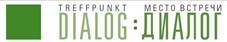 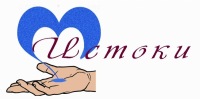 СОЦИАЛЬНОГО ОБСЛУЖИВАНИЯ НАСЕЛЕНИЯПЕТРОЗАВОДСКОГО  ГОРОДСКОГО ОКРУГА«ИСТОКИ»e-mail: istoki@karelia.ru	           сайт:  http://www.social-ptz.ru/                        тел./факс: 76-95-46                                                                                                                    Программа «Место встречи: диалог»                                             Партнеры подвели итоги проекта   27 мая Центр «Истоки» пригласил  партнеров реализованногог проекта «Место встречи для поддержки и продвижения интересов узников фашизма и жителей блокадного Ленинграда»  для подведения итогов и обсуждения результатов  проекта.  Проект длился полтора года, включал в себя несколько направлений: сохранение физического и психического здоровья , развитие творческих возможностей  целевой группы , экскурсионные поездки, сохранение  и передача молодому поколению исторической памяти,  различные поводы для общения друг с другом. Руководитель проекта Т.М. Цымбал предоставила присутствующим подробный отчет о реализации проекта. За время проекта проведено более 320 различных мероприятий.  110 информационных материалов было размещено  в различных СМИ .Количество участников проекта выросло с 25 человек в начале проекта  до 90 человек к его окончанию.  Партнеры проекта - ОО «Жители блокадного Ленинграда» и ОО «Карельский союз бывших малолетних узников фашистских концлагерей»  - высоко оценили ход реализации проекта, его итоги.  Их оценка: «Полтора года мы жили новой жизнью», «Мы не представляем себя в дальнейшем без проекта», « Проект вернул нам молодость». Огорчение вызвало завершение проекта. Много теплых слов было высказано в адрес фонда «Память, ответственность и будущее», программы «Место встречи:диалог». Руководители - организаций - партнеров получили подарки  от проекта для своих организаций (офисные принадлежности, фотоальбомы). Каждый участник получил буклет по итогам проекта. Встреча закончилась чаепитием.  На фото : во время итоговой встречи партнеров Информацию подготовила руководитель проекта Цымбал Т.М. Согласовано директором Центра «Истоки» Е.В. Росенстанд  28 мая  2015 года 